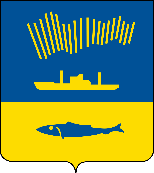 АДМИНИСТРАЦИЯ ГОРОДА МУРМАНСКАП О С Т А Н О В Л Е Н И Е                                                                                                                    № В соответствии с пунктом 2 статьи 78.1 Бюджетного кодекса Российской Федерации, Федеральным законом от 06.10.2003 № 131-ФЗ «Об общих принципах организации местного самоуправления в Российской Федерации»,  Федеральным законом от 04.12.2007 № 329-ФЗ «О физической культуре и спорте в Российской Федерации», Уставом муниципального образования город Мурманск, п о с т а н о в л я ю:     1. Внести в порядок финансирования физкультурных мероприятий и спортивных мероприятий, проводимых комитетом по физической культуре и спорту администрации города Мурманска и подведомственными ему учреждениями, утвержденный постановлением администрации города Мурманска от 30.03.2018 № 853 (в редакции постановлений от 29.11.2018               № 4094, от 04.04.2019 № 1237) следующие изменения:     1.1. Пункт 1.6 раздела 1 изложить в новой редакции:     «1.6. К участникам Мероприятий относятся спортсмены, тренеры, представители команд, организаторы, волонтеры, спортивные судьи и обслуживающие специалисты.».     2. Отделу информационно-технического обеспечения и защиты информации администрации города Мурманска (Кузьмин А.Н.) разместить настоящее постановление на официальном сайте администрации города Мурманска в сети Интернет.     3. Редакции газеты «Вечерний Мурманск» (Хабаров В.А.) опубликовать настоящее постановление.     4. Настоящее постановление вступает в силу со дня официального опубликования и распространяется на правоотношения, возникшие с 01.01.2019.     5. Контроль за выполнением настоящего постановления возложить на заместителя главы администрации города Мурманска Левченко Л.М.Глава администрации города Мурманска		                                                               А.И. Сысоев